ПОСТАНОВЛЕНИЕ № 20 от 25 июня 2015 годаоб утверждении Положения о мониторинге качества квалифицированной юридической помощи, гарантируемой государством, предоставляемой адвокатамиЗарегистрировано Министерство Юстиции№_______ от __________ 2015Министр___________ Владимир ГРОСУВ соответствии с пунктами k) и l) части (2) ст. 12, частью (5) ст.13, пунктом b) части (3) ст. 131, частью (5) ст.29 и ст.36 Закона № 198-XVI от 26 июля 2007 года о юридической помощи, гарантируемой государством (Официальный Монитор Республики Молдова, ., № 157-160, ст. 614) и на основании Плана Действий по реализации Стратегии реформы сектора юстиции на 2011-2016 годы (Пилон III, Действие 3.1.2, пункт 2), Национальный Совет по Юридической помощи, гарантируемой государством,  ПОСТАНОВЛЯЕТ:1. Утвердить Положение о мониторинге качества квалифицированной юридической помощи, гарантируемой государством, предоставляемой адвокатами, в соответствии с приложением.2. Настоящее Постановление опубликовать в Официальном мониторе Республики Молдова и на web-странице Национального Совета.                  Председатель Совета 			Виктор ЗАХАРИЯ     Секретарь Совета			          Ольга РАБЕЙУтвержденоПостановлением Национального Совета по Юридической Помощи, Гарантируемой Государством № 20 от 25 июня 2015 годаПОЛОЖЕНИЕ  о мониторинге качества квалифицированной юридической помощи, гарантируемой государством, предоставляемой адвокатамиI. ОБЩИЕ ПОЛОЖЕНИЯ 1. Положение о мониторинге качества квалифицированной юридической помощи, гарантируемой государством, предоставляемой адвокатами (в дальнейшем - Положение), устанавливает порядок организации и осуществления мониторинга качества квалифицированной юридической помощи, гарантируемой государством, предоставляемой адвокатами, субъектов, уполномоченных проводить мониторинг, сферы, подлежащие мониторингу, и использование результатов мониторинга качества квалифицированной юридической помощи, гарантируемой государством.  2. Мониторинг качества, качества квалифицированной юридической помощи, гарантируемой государством, предоставляемой адвокатами, а также процесс отбора и профессионального развития адвокатов, направлены на обеспечение эффективного предоставления высококачественных услуг по оказанию юридической помощи, гарантируемой государством.     3. Задачи мониторинга качества квалифицированной юридической помощи, гарантируемой государством, заключаются в выявлении позитивных тенденций и недостатков в предоставлении квалифицированной юридической помощи, гарантируемой государством, выявлении потребности в обучении и оказании поддержки профессиональному развитию адвокатов.     4. Мониторинг качества квалифицированной юридической помощи, гарантируемой государством, базируется на принципах обеспечения профессиональной независимости адвоката, соблюдения конфиденциальности, недопущения конфликта интересов и профессиональной квалификации лиц, уполномоченных осуществлять мониторинг качества, предоставляемой юридической помощи.    5. Мониторингу подлежит качество квалифицированной юридической помощи, гарантируемой государством, предоставляемой общественными адвокатами и адвокатами, предоставляющими юридическую помощь по заявлению.  6. Применение процедур по мониторингу качества квалифицированной юридической помощи, гарантируемой государством, установленных Национальным Советом по Юридической Помощи, Гарантируемой Государством (в дальнейшем Национальный Совет), в настоящем Положении, не препятствует применению адвокатскими бюро внутренних систем по обеспечению качества, предоставляемой юридической помощи.     7. Мониторинг качества квалифицированной юридической помощи, гарантируемой государством, представляет собой проверку соответствия качества, предоставляемой юридической помощи, стандартам качества, а также соблюдения адвокатом условий договора об оказании юридической помощи, гарантируемой государством, заключенного с Территориальным бюро Национального Совета по юридической помощи, гарантируемой государством (в дальнейшем Территориальное бюро) и нормативно-правовой базы в области юридической помощи, гарантируемой государством, в процессе предоставления данной помощи, либо после прекращения предоставления квалифицированной юридической помощи, гарантируемой государством.     8. Мониторинг качества квалифицированной юридической помощи, гарантируемой государством, проводится в аспекте общих стандартов качества и стандартов для определенных категорий дел, утвержденных Национальным Советом по согласованию с Союзом Адвокатов.    II. МОНИТОРИНГ КАЧЕСТВА КВАЛИФИЦИРОВАННОЙ ЮРИДИЧЕСКОЙ ПОМОЩИ, ГАРАНТИРУЕМОЙ ГОСУДАРСТВОМ 9. Мониторинг качества квалифицированной юридической помощи, гарантируемой государством, организуется системой юридической помощи, гарантируемой государством, с привлечением внутренних ресурсов системы юридической помощи, гарантируемой государством (внутренний мониторинг), и привлечением внешних ресурсов системы юридической помощи, гарантируемой государством (внешний мониторинг).    Раздел 1. Внутренний мониторинг качества квалифицированной юридической помощи, гарантируемой государством10. Внутренний мониторинг качества квалифицированной юридической помощи, гарантируемой государством, организуется и осуществляется координатором Территориального бюро и другими, назначенными им лицами, согласно юрисдикции деятельности.    11. Внутренний мониторинг качества квалифицированной юридической помощи, гарантируемой государством, осуществляется постоянно, в соответствии с графиком, утвержденным координатором Территориального бюро, и доведенным до сведения адвокатов, чья профессиональная деятельность по предоставлению квалифицированной юридической помощи, гарантируемой государством, подлежит мониторингу.      12. Внутренний мониторинг качества квалифицированной юридической помощи, гарантируемой государством, может быть очередным или внеочередным.  13. Адвокаты, допущенные к системе юридической помощи, гарантируемой государством, приглашаются на очередной внутренний мониторинг через 3 месяца работы в системе, предоставления юридической помощи, гарантируемой государством, но не позднее, чем через 6 месяцев со дня подписания договора с Территориальным бюро. Затем, адвокаты приглашаются на очередной или внеочередной внутренний мониторинг в зависимости от оценки, полученной при предыдущем внутреннем или внешнем мониторинге.        14. Внеочередной внутренний мониторинг инициируется в случае достоверных доводов о ненадлежащем качестве работы адвоката, предоставляющего квалифицированную юридическую помощь, гарантируемую государством. Эти доводы могут содержаться в жалобах бенефициаров или иных лиц, информационных справках, обращениях или информации, распространенной в СМИ. Наличие таких заявлений необязательно ведет к инициированию процесса внеочередного внутреннего мониторинга, если данная информация не содержит достоверных доводов о ненадлежащем качестве работы адвоката, предоставляющего квалифицированную юридическую помощь, гарантируемую государством.         15. Внеочередной внутренний мониторинг проводится максимум в течение 30 дней с момента регистрации письменного обращения, в котором содержатся достоверные доводы о ненадлежащем качестве работы адвоката, предоставляющего квалифицированную юридическую помощь, гарантируемую государством.   16. Внеочередной внутренний мониторинг инициируется и в случае получения оценки “неудовлетворительно” в рамках внутреннего или внешнего мониторинга качества квалифицированной юридической помощи, гарантируемой государством, либо ненадлежащего качества работы адвоката, вытекающего из отчетов, представленных адвокатом. В этом случае мониторинг проводится максимум в течение трех месяцев со дня получения оценки “неудовлетворительно” или представления адвокатом отчета, с предоставлением ему разумного срока для устранения недостатков.  17. В процессе внутреннего мониторинга адвокат представляет реестр по предоставлению юридической помощи, гарантируемой государством, и досье защиты (на бумажном носителе или в электронном виде), а также другие документы, подтверждающие профессиональную деятельность адвоката, которые он сочтет необходимым представить. В процессе внутреннего мониторинга изучаются как минимум 10 досье защиты, отобранных координатором Территориального бюро, полученных в период мониторинга.18. В процессе внутреннего мониторинга качества квалифицированной юридической помощи, гарантируемой государством, проверяется соблюдение адвокатом условий договора об оказании юридической помощи, гарантируемой государством, заключенного с Территориальным бюро, выполнение адвокатом действий без которых предоставление юридической помощи не может считаться эффективным, соблюдение положений нормативно-правовой базы в области юридической помощи, гарантируемой государством, без вмешательства в стратегию защиты/представления, обговоренную адвокатом с бенефициаром.19. Дело в отношении сведений, содержащих доводы о ненадлежащем качестве работы адвоката, предоставляющего юридическую помощь, гарантируемую государством, рассматривается, исходя из всех аспектов, указанных в жалобе/обращении.20. По необходимости, координатор Территориального бюро или назначенное им лицо, может проводить дополнительные проверки, в том числе путем изучения мнения бенефициаров юридической помощи, гарантируемой государством, судебных дел и дел органов уголовного преследования.  21. В результате внутреннего мониторинга составляется акт внутреннего мониторинга, в соответствии с образцом, утвержденным Национальным Советом. В акте внутреннего мониторинга для каждого мониторизированного случая указывается общее количество баллов, представляющее собой отношение суммы баллов присвоенных от максимального количества баллов, установленного для каждого показателя, к коэффициенту релевантности (отношение релевантного количества баллов к общему количеству баллов, которые могут быть присвоены). Также рассчитывается средний общий балл для всех мониторизированных случаев, представляющий собой отношение суммы общего количества баллов всех мониторизированных случаев к числу, взятых в расчет случаев. Затем, указываются положительные аспекты, выявленные в процессе мониторинга, недостатки деятельности с указанием путей исправления и выставляются оценки “очень хорошо”, “хорошо” или “неудовлетворительно”.        22. Оценка “очень хорошо” выставляется только в ситуации, когда все аспекты, подверженные мониторингу, соответствуют договору об оказании юридической помощи, гарантируемой государством, заключенному с Территориальным бюро, и правилам предоставления квалифицированной юридической помощи, гарантируемой государством, утвержденным Национальным Советом, при получении среднего балла по всем случаям, подверженным мониторингу, между 90 и 100. Оценка “хорошо” выставляется при наличии несущественных отклонений от условий договора об оказании юридической помощи, гарантируемой государством, заключенного с Территориальным бюро, и правил предоставления квалифицированной юридической помощи, гарантируемой государством, утвержденных Национальным Советом, когда эти отклонения относятся лишь к отдельным случаям, подверженным мониторингу, при получении среднего балла по всем мониторизированным случаям между 70 и 89. Во всех остальных случаях выставляется оценка “неудовлетворительно”. Содержание акта мониторинга не может быть обнародовано.       23. Адвокат, получивший оценку “очень хорошо”, приглашается на следующий очередной внутренний мониторинг через 20 месяцев, но не позднее 24 месяцев со дня составления акта о внутреннем мониторинге. Адвокат, получивший оценку “хорошо”, приглашается на следующий очередной внутренний мониторинг через 9 месяцев, но не позднее 12 месяцев со дня составления акта о внутреннем мониторинге. В случае если адвокат получил оценку “неудовлетворительно”, ему отводится время для устранения недостатков, указав, что он будет включен в график внутреннего мониторинга в последующие 3 месяца с момента составления акта о внутреннем мониторинге.     24. Оценка “неудовлетворительно”, полученная при внутреннем мониторинге  качества квалифицированной юридической помощи, гарантируемой государством, может служить основанием для исключения из системы, предоставления юридической помощи, гарантируемой государством.      25. Неявка адвоката, по неуважительным причинам, на внутренний или внешний мониторинг, в соответствии с установленным графиком, может служить основанием для приостановления договора до явки на мониторинг.26. В случае обоснованных подозрений в отношении нарушения норм Деонтологического кодекса адвоката, координатор Территориального бюро обязан в кратчайшие сроки, но не позднее 30 дней, довести об этом до сведения Комиссии по этике и дисциплине Союза Адвокатов.      27. Данные о результатах внутреннего мониторинга качества квалифицированной юридической помощи, гарантируемой государством, включаются в квартальный отчет об использовании финансовых средств, выделенных для предоставления юридической помощи, гарантируемой государством, и деятельности Территориального бюро. 28. Данные о результатах внутреннего мониторинга качества, предоставляемой адвокатами квалифицированной юридической помощи, гарантируемой государством, систематизируются, анализируются и в дальнейшем используются Национальным Советом в целях планирования непрерывной профессиональной подготовки адвокатов, предоставляющих юридическую помощь, гарантируемую государством, и проведения других мероприятий по профессиональному развитию адвокатов.   Раздел 2. Внешний мониторинг качества квалифицированной юридической помощи, гарантируемой государством29. Внешний мониторинг качества квалифицированной юридической помощи, гарантируемой государством, организуется ежегодно Национальным Советом и Комиссией по внешнему мониторингу качества квалифицированной юридической помощи, гарантируемой государством (в дальнейшем – Комиссия по внешнему мониторингу).  30. Комиссия по внешнему мониторингу состоит из 7 членов, включая одного представителя Административного аппарата Национального Совета по юридической помощи, гарантируемой государством (в дальнейшем – Административный аппарат), и 6 адвокатов, отобранных на основе конкурса, организованного Национальным Советом, из которых 3 адвоката, не входящих в систему юридической помощи, гарантируемой государством. Номинальный состав Комиссии по внешнему мониторингу утверждается Национальным Советом. 31. Комиссия по внешнему мониторингу, ежегодно, отбирает случайным методом 10% из числа адвокатов, входящих в систему юридической помощи, гарантируемой государством, пропорционально числу адвокатов, задействованных в округе определенного Территориального бюро.   32. После отбора адвокатов, чья профессиональная деятельность по оказанию юридической помощи, гарантируемой государством, подлежит мониторингу, составляется ежегодный график мониторинга, который утверждается Комиссией по внешнему мониторингу и доводится до сведения соответствующих адвокатов, Административного аппарата и Территориальных бюро.     33. Координаторы и консультанты Территориальных бюро не могут вмешиваться в процесс внешнего мониторинга качества юридической помощи, гарантируемой государством, их задача состоит в содействии работе Комиссии по внешнему мониторингу.   34. Комиссия по внешнему мониторингу утверждает состав мониторинговых групп, в которые входит один адвокат из системы юридической помощи, гарантируемой государством, и один адвокат, не входящий в систему юридической помощи, гарантируемой государством.         35. В процессе внешнего мониторинга адвокат участник мониторинга представляет реестр по предоставлению юридической помощи, гарантируемой государством, и досье защиты (на бумажном носителе или в электронном виде), а также другие документы, подтверждающие профессиональную деятельность адвоката, которые он сочтет необходимым представить. В процессе внешнего мониторинга изучается как минимум 10 досье защиты, отобранных случайным методом мониторинговой группой и 10 досье защиты, предложенных адвокатом участником мониторинга, полученных за последние 12 месяцев со дня мониторинга.  36. В процессе внешнего мониторинга качества квалифицированной юридической помощи, гарантируемой государством, проверяется соблюдение адвокатом общих стандартов качества или стандартов качества для определенных категорий дел, утвержденных Национальным Советом, рассматривается стратегия защиты/представления, оговоренная адвокатом с бенефициаром юридической помощи, гарантируемой государством, качество составленных адвокатом актов, а также аспекты соблюдения адвокатом условий договора об оказании юридической помощи, гарантируемой государством, заключенного с Территориальным бюро Национального Совета и нормативно-правовой базы в области юридической помощи, гарантируемой государством.    37. В процессе внешнего мониторинга качества квалифицированной юридической помощи, гарантируемой государством, адвокат участник мониторинга имеет право давать разъяснения и аргументировать свои действия/бездействие, требовать разъяснений от членов мониторинговых групп, по поводу присужденных ими оценок.       38. По необходимости, мониторинговая группа может проводить дополнительные проверки, в том числе путем изучения мнения бенефициаров юридической помощи, гарантируемой государством, судебных дел и дел органов уголовного преследования.      39. В результате внешнего мониторинга составляется акт внешнего мониторинга, в соответствии с образцом, утвержденным Национальным Советом. В акте мониторинга для каждого мониторизированного случая указывается общее количество баллов, представляющее собой отношение суммы баллов присвоенных от максимального количества баллов, установленного для каждого показателя, к коэффициенту релевантности (отношение релевантного количества баллов к общему количеству баллов, которые могут быть присвоены). Также рассчитывается средний общий балл для всех мониторизированных случаев, представляющий собой отношение суммы общего количества баллов всех мониторизированных случаев к числу, взятых в расчет случаев. Затем, указываются положительные аспекты, выявленные в процессе мониторинга, недостатки профессиональной деятельности, указываются лучшие передовые практики в данной области и действия, которые должны быть предприняты адвокатом в целях профессионального развития, с выставлением одной из следующих оценок: “очень хорошо”, “хорошо” или “неудовлетворительно”.             40. Оценка “очень хорошо” выставляется только в ситуации, когда все аспекты, подверженные мониторингу, соответствуют стандартам качества, передовым практикам в данной области и правилам предоставления квалифицированной юридической помощи, гарантируемой государством, утвержденным Национальным Советом, при получении среднего балла по всем мониторизированным случаям между 90 и 100. Оценка “хорошо” выставляется при наличии несущественных отклонений от стандартов качества, передовых практик в данной области и правил предоставления квалифицированной юридической помощи, гарантируемой государством, утвержденных Национальным Советом, когда эти отклонения относятся лишь к отдельным случаям, подверженным мониторингу адвокатом, при получении среднего балла по всем мониторизированным случаям между 70 и 89. Во всех остальных случаях выставляется оценка “неудовлетворительно”. Содержание акта мониторинга не может быть обнародовано.41. Получение оценки “неудовлетворительно”, либо неявка адвоката по неуважительным причинам, в соответствии с утвержденным графиком, на внешний мониторинг качества квалифицированной юридической помощи, гарантируемой государством, может служить основанием для приостановления деятельности или исключения из системы предоставления юридической помощи, гарантируемой государством. В случае обоснованных подозрений в отношении нарушения норм Деонтологического кодекса адвоката, комиссия по внешнему мониторингу обязана в кратчайшие сроки, но не позднее 30 дней, довести об этом до сведения Комиссии по этике и дисциплине Союза Адвокатов.     42. Комиссия по внешнему мониторингу ежегодно составляет консолидированный отчет, включающий в себя позитивные тенденции и недостатки в предоставлении квалифицированной юридической помощи, гарантируемой государством, пути их устранения, список субъектов непрерывной профессиональной подготовки и другие мероприятия по профессиональному развитию адвокатов, список мониторизированных адвокатов и выставленные оценки. Консолидированный отчет представляется Административному аппарату. 43. Вознаграждение деятельности членов Комиссии по внешнему мониторингу осуществляется в порядке и на условиях, установленных Национальным Советом.44. Члены комиссии по внешнему мониторингу обязаны хранить конфиденциальность данных и информации, полученной в процессе внешнего мониторинга качества квалифицированной юридической помощи, гарантируемой государством, в соответствии с условиями, установленными договором, подписанным с Административным аппаратом Национального Совета.   45. Территориальные бюро обеспечат внутренний мониторинг качества квалифицированной юридической помощи, гарантируемой государством, предоставляемой всеми адвокатами, задействованными в соответствующем округе, в течение 12 месяцев с момента вхождения в силу настоящего положения.НАЦИОНАЛЬНЫЙ СОВЕТ ПО ЮРИДИЧЕСКОЙ   ПОМОЩИ,  ГАРАНТИРУЕМОЙ ГОСУДАРСТВОМ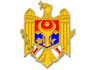 MD – 2068, мун. Кишинэу, ул. Алеку Руссо № 1, бл. ”A”, бр. 94Тел./ фах (022)  31-02-74, 31-02-84 e-mail: aparat@cnajgs.md, www.cnajgs.md